EAST SUSSEX COUNTY COUNCIL JOB DESCRIPTION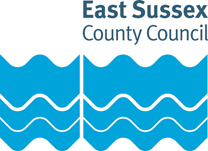 Job Title: Waking Night Support WorkerDepartment: Adult Social Care and HealthGrade: East Sussex Single Status Grade 5Responsible to: Senior Support Worker/Team LeaderResponsible for:Purpose of the Role:Supported Living Services;To encourage and enable people with learning disabilities to have control over all aspects of daily life in their home environment and to provide practical support to people as required; this may include personal care, teaching people new skills, motivating and enabling people.Respite Services;To provide a safe and caring environment for adults with learning disabilities within the respite and residential services.Key tasks:Assist senior staff and other professionals to identify and support the individual needs of people using the service.Support people to manage their personal care and health needs; including medication.Observe, record and contribute to the maintenance of support plans and client records.Produce reports to enable senior staff to review service performance and undertake checks and maintain records in relation to Health & Safety.Attend and participate in staff meetings/training sessions/supervisions.Undertake any other duties as may reasonably fall within the purview of the post in order to provide maximum flexibility in meeting people’s needs.PERSON SPECIFICATIONEssential key skills, abilities, knowledge, experience, values and behavioursAbility to lone work and also as part of a team.Able to identify the level of support needed by an individual.Skills in providing support respectfully and sensitively.Ability and willingness to undertake a full range of tasks as required.Able to convey information clearly and produce appropriate written communication and records.Ability and willingness to carry out a range of manual handling tasks using equipment/adaptations safely.Ability to converse at ease with clients, colleagues, stakeholders and other professionals.Knowledge and skills in empowering and positively involving clients.Knowledge of issues involved in recording and confidentiality.Knowledge of the care and control of medication.Knowledge of local facilities and opportunities and the ability to initiate and build links with resources that could present new opportunities for clients.Previous experience of working with people in a caring role.Ability to reflect on and critically evaluate own performance and learn from experiences.Ability to work in a flexible manner and to use initiative.Desirable key skills, abilities, knowledge, experience, values and behavioursCare Certificate NVQ at level 2 or QCF Leve 3 or above in relevant subject.First Aid Certificate.Basic Food Safety Certificate.Knowledge of person centred planning processes.Previous experience of supporting people with learning disabilities/ additional needs (including physical disability, challenging needs, sensory impairment).Document version control:Date created/amended: January 2023Name of person created/amended document: Job Evaluation Reference: 12058Health & Safety FunctionsThis section is to make you aware of any health & safety related functions you may be expected to either perform or to which may be exposed in relation to the post you are applying for. This information will help you if successful in your application identify any health-related condition which may impact on your ability to perform the job role, enabling us to support you in your employment by way of reasonable adjustments or workplace support.FunctionApplicable to role Using display screen equipment YesWorking with children/vulnerable adultsYesMoving & handling operationsYesOccupational DrivingYesLone WorkingYesWorking at heightNoShift / night workYesWorking with hazardous substancesYesUsing power toolsNoExposure to noise and /or vibrationNoFood handlingYesExposure to blood /body fluidsYes